NOMBRE DE LA ACTIVIDAD:  CUÁNTOS HAYEDAD A LA QUE VA DIRIGIDA: 3 Y 4 AÑOSMATERIAL UTILIZADO: Tarjetas con números y tarjetas con un número determinado de elementos.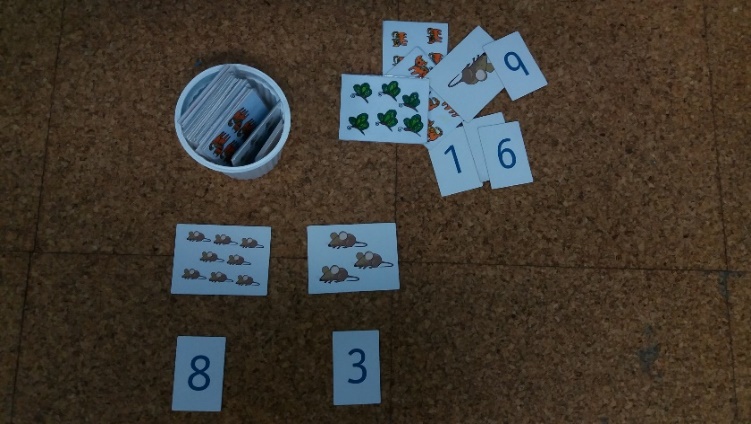 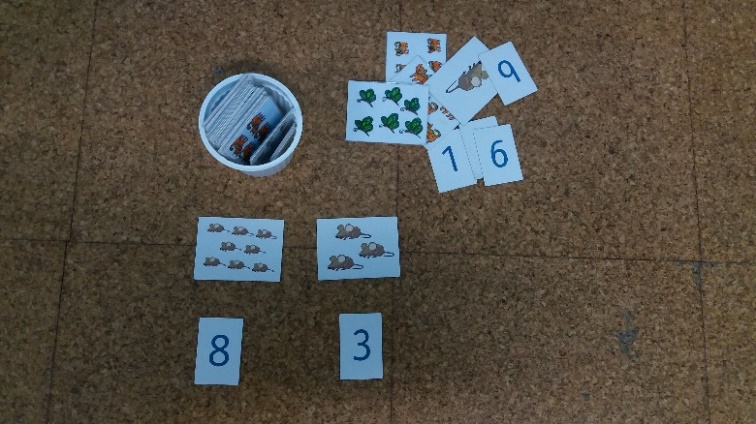 CÓMO SE JUEGA:Se trata de asociar las tarjetas de los números con las tarjetas con los elementos dibujados.POSIBLES VARIABLES SEGÚN NIVEL:Número de tarjetas a asociar.Numeración de las tarjetas.Cantidad de elementos dibujados en las tarjetas.QUÉ OBSERVAMOS:La capacidad para asociar grafía a cantidad.La atención que presta el niño/a para asociar las tarjetas de los números y de los dibujos.El dominio del conteo y de la serie numérica.